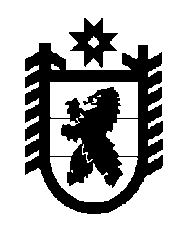 Российская Федерация Республика Карелия    РАСПОРЯЖЕНИЕГЛАВЫ РЕСПУБЛИКИ КАРЕЛИЯВ соответствии с официальным приглашением Регионального союза коммун Кайнуу  (Финляндия) для участия в заседании исполнительного комитета Еврорегиона «Карелия»:1. Направить с 2 по 4 декабря 2014 года в г. Каяни (Финляндия) официальную делегацию Республики Карелия в составе: 2. Оплату командировочных расходов членов официальной делегации Республики Карелия произвести в соответствии с утвержденными сметами по месту их работы.3. Государственному казенному учреждению Республики Карелия «Хозяйственное управление при Администрации Главы Республики Карелия» предоставить служебный автомобиль «Фольксваген Мультиван», государственный номер К 893 ТР 10 RUS.            Глава Республики  Карелия                                                             А.П. Худилайненг. Петрозаводск1 декабря 2014 года № 410-р Чмиль В.Я.-заместитель Главы Республики Карелия  – Министр экономического развития Республики КарелияКислов Д.С.-заместитель Министра экономического развития Республики Карелия Харитонова Е.Е.-заместитель Министра Республики Карелия по вопросам национальной политики, связям с общественными, религиозными объединениями и средствами массовой информацииМарценюк Д.А.-временно исполняющий обязанности представителя  Министерства иностранных дел Российской Федерации в г. Петрозаводске (по согласованию).